Arbeitsbereich: Arbeitsplatz/Tätigkeiten: Stand: 30.03.2020Arbeitsbereich: Arbeitsplatz/Tätigkeiten: Stand: 30.03.2020Arbeitsbereich: Arbeitsplatz/Tätigkeiten: Stand: 30.03.2020Betriebsanweisungfür Arbeitsmittel 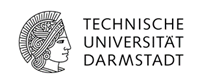 Anwendungsbereich  Anwendungsbereich  Anwendungsbereich  Anwendungsbereich  Anwendungsbereich  Anwendungsbereich  Anwendungsbereich  Anwendungsbereich  Anwendungsbereich  Sicherheitsschränke für entzündbare FlüssigkeitenSicherheitsschränke für entzündbare FlüssigkeitenSicherheitsschränke für entzündbare FlüssigkeitenSicherheitsschränke für entzündbare FlüssigkeitenSicherheitsschränke für entzündbare FlüssigkeitenSicherheitsschränke für entzündbare FlüssigkeitenSicherheitsschränke für entzündbare FlüssigkeitenSicherheitsschränke für entzündbare FlüssigkeitenSicherheitsschränke für entzündbare FlüssigkeitenGefahren für Mensch und UmweltGefahren für Mensch und UmweltGefahren für Mensch und UmweltGefahren für Mensch und UmweltGefahren für Mensch und UmweltGefahren für Mensch und UmweltGefahren für Mensch und UmweltGefahren für Mensch und UmweltGefahren für Mensch und Umwelt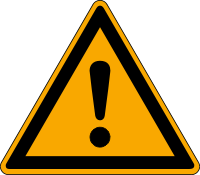 Bildung von Lösemitteldämpfen im Innenraum des Schrankes durch Verdunstung leichtflüchtiger Lösemittel aus undichten Gefäßen, nach Glasbruch oder nach Umfallen eines Gefäßes bei ungenügender Absaugung.Bildung zündfähiger oder sogar explosionsfähiger Dampf-Luft-Gemische.Bildung von Lösemitteldämpfen im Innenraum des Schrankes durch Verdunstung leichtflüchtiger Lösemittel aus undichten Gefäßen, nach Glasbruch oder nach Umfallen eines Gefäßes bei ungenügender Absaugung.Bildung zündfähiger oder sogar explosionsfähiger Dampf-Luft-Gemische.Bildung von Lösemitteldämpfen im Innenraum des Schrankes durch Verdunstung leichtflüchtiger Lösemittel aus undichten Gefäßen, nach Glasbruch oder nach Umfallen eines Gefäßes bei ungenügender Absaugung.Bildung zündfähiger oder sogar explosionsfähiger Dampf-Luft-Gemische.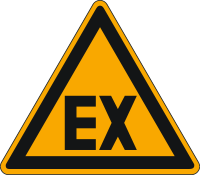 Schutzmaßnahmen und VerhaltensregelnSchutzmaßnahmen und VerhaltensregelnSchutzmaßnahmen und VerhaltensregelnSchutzmaßnahmen und VerhaltensregelnSchutzmaßnahmen und VerhaltensregelnSchutzmaßnahmen und VerhaltensregelnSchutzmaßnahmen und VerhaltensregelnSchutzmaßnahmen und VerhaltensregelnSchutzmaßnahmen und Verhaltensregeln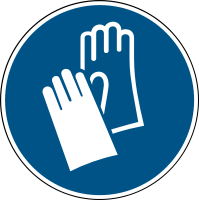 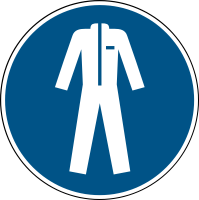 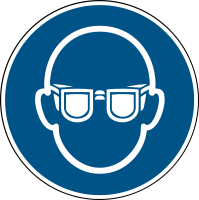 Den Gefahrstoffschrank dürfen nur unterwiesene Personen öffnen.Betrieb von Gefahrstoffschränken nur mit funktionsfähiger und geeigneter Absauganlage.Gefahrstoffschränke auf augenscheinliche Mängel kontrollieren. Sicherheitsschränke vor direkten oder indirekten Wärmequellen schützen.Vor Feuchtigkeit schützen. Betrieb von Schränken nur in einem Temperaturbereich zwischen -5°C und 45°C. Die Bodenwanne dient als Auffangmöglichkeit für auslaufende Flüssigkeiten.Die Türen von Gefahrstoffschränken dürfen nicht durch Keile, vorgestellte Gegenstände o.ä. offengehalten oder im geöffneten Zustand abgeschlossen werden.Nur dichtverschlossene Chemikalien im Gefahrstoffschrank lagern.  Stoffe, die korrosive Gase oder Dämpfe an die Umgebung abgeben, dürfen nicht im Gefahrstoffschrank aufbewahrt werden.Selbstentzündliche oder instabile Stoffe dürfen wegen ihrer Brand- und Explosionsgefahr nicht im Gefahrstoffschrank aufbewahrt werden.Rundkolben und Schlenkgefäße aus Glas nicht zur Lagerung verwenden.Der Chemikalienbestand im Gefahrstoffschrank ist regelmäßig zu überprüfen.Keine Chemikalien im Gefahrstoffschrank umfüllen. PSA: Schutzbrille und Laborkittel ist zu tragen.Den Gefahrstoffschrank dürfen nur unterwiesene Personen öffnen.Betrieb von Gefahrstoffschränken nur mit funktionsfähiger und geeigneter Absauganlage.Gefahrstoffschränke auf augenscheinliche Mängel kontrollieren. Sicherheitsschränke vor direkten oder indirekten Wärmequellen schützen.Vor Feuchtigkeit schützen. Betrieb von Schränken nur in einem Temperaturbereich zwischen -5°C und 45°C. Die Bodenwanne dient als Auffangmöglichkeit für auslaufende Flüssigkeiten.Die Türen von Gefahrstoffschränken dürfen nicht durch Keile, vorgestellte Gegenstände o.ä. offengehalten oder im geöffneten Zustand abgeschlossen werden.Nur dichtverschlossene Chemikalien im Gefahrstoffschrank lagern.  Stoffe, die korrosive Gase oder Dämpfe an die Umgebung abgeben, dürfen nicht im Gefahrstoffschrank aufbewahrt werden.Selbstentzündliche oder instabile Stoffe dürfen wegen ihrer Brand- und Explosionsgefahr nicht im Gefahrstoffschrank aufbewahrt werden.Rundkolben und Schlenkgefäße aus Glas nicht zur Lagerung verwenden.Der Chemikalienbestand im Gefahrstoffschrank ist regelmäßig zu überprüfen.Keine Chemikalien im Gefahrstoffschrank umfüllen. PSA: Schutzbrille und Laborkittel ist zu tragen.Den Gefahrstoffschrank dürfen nur unterwiesene Personen öffnen.Betrieb von Gefahrstoffschränken nur mit funktionsfähiger und geeigneter Absauganlage.Gefahrstoffschränke auf augenscheinliche Mängel kontrollieren. Sicherheitsschränke vor direkten oder indirekten Wärmequellen schützen.Vor Feuchtigkeit schützen. Betrieb von Schränken nur in einem Temperaturbereich zwischen -5°C und 45°C. Die Bodenwanne dient als Auffangmöglichkeit für auslaufende Flüssigkeiten.Die Türen von Gefahrstoffschränken dürfen nicht durch Keile, vorgestellte Gegenstände o.ä. offengehalten oder im geöffneten Zustand abgeschlossen werden.Nur dichtverschlossene Chemikalien im Gefahrstoffschrank lagern.  Stoffe, die korrosive Gase oder Dämpfe an die Umgebung abgeben, dürfen nicht im Gefahrstoffschrank aufbewahrt werden.Selbstentzündliche oder instabile Stoffe dürfen wegen ihrer Brand- und Explosionsgefahr nicht im Gefahrstoffschrank aufbewahrt werden.Rundkolben und Schlenkgefäße aus Glas nicht zur Lagerung verwenden.Der Chemikalienbestand im Gefahrstoffschrank ist regelmäßig zu überprüfen.Keine Chemikalien im Gefahrstoffschrank umfüllen. PSA: Schutzbrille und Laborkittel ist zu tragen.Den Gefahrstoffschrank dürfen nur unterwiesene Personen öffnen.Betrieb von Gefahrstoffschränken nur mit funktionsfähiger und geeigneter Absauganlage.Gefahrstoffschränke auf augenscheinliche Mängel kontrollieren. Sicherheitsschränke vor direkten oder indirekten Wärmequellen schützen.Vor Feuchtigkeit schützen. Betrieb von Schränken nur in einem Temperaturbereich zwischen -5°C und 45°C. Die Bodenwanne dient als Auffangmöglichkeit für auslaufende Flüssigkeiten.Die Türen von Gefahrstoffschränken dürfen nicht durch Keile, vorgestellte Gegenstände o.ä. offengehalten oder im geöffneten Zustand abgeschlossen werden.Nur dichtverschlossene Chemikalien im Gefahrstoffschrank lagern.  Stoffe, die korrosive Gase oder Dämpfe an die Umgebung abgeben, dürfen nicht im Gefahrstoffschrank aufbewahrt werden.Selbstentzündliche oder instabile Stoffe dürfen wegen ihrer Brand- und Explosionsgefahr nicht im Gefahrstoffschrank aufbewahrt werden.Rundkolben und Schlenkgefäße aus Glas nicht zur Lagerung verwenden.Der Chemikalienbestand im Gefahrstoffschrank ist regelmäßig zu überprüfen.Keine Chemikalien im Gefahrstoffschrank umfüllen. PSA: Schutzbrille und Laborkittel ist zu tragen.                    Verhalten bei Störungen und im Gefahrenfall	Notruf: (0) 112                    Verhalten bei Störungen und im Gefahrenfall	Notruf: (0) 112                    Verhalten bei Störungen und im Gefahrenfall	Notruf: (0) 112                    Verhalten bei Störungen und im Gefahrenfall	Notruf: (0) 112                    Verhalten bei Störungen und im Gefahrenfall	Notruf: (0) 112                    Verhalten bei Störungen und im Gefahrenfall	Notruf: (0) 112                    Verhalten bei Störungen und im Gefahrenfall	Notruf: (0) 112                    Verhalten bei Störungen und im Gefahrenfall	Notruf: (0) 112                    Verhalten bei Störungen und im Gefahrenfall	Notruf: (0) 112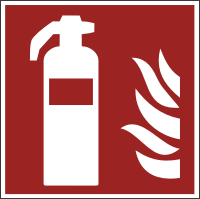 Störungen beheben und Betreuer informieren.Verschüttete oder ausgelaufene Flüssigkeiten sofort mit einem Bindemittel aufnehmen und Gefahrstoffschrank reinigen. Nur Entstehungsbrand selbst löschen – sonst Umfeld informieren und Feuerwehr rufen und Gebäude erlassen.Nach einem Brand darf der Sicherheitsschrank frühestens nach Ablauf von 24 Stunden geöffnet werden. Störungen beheben und Betreuer informieren.Verschüttete oder ausgelaufene Flüssigkeiten sofort mit einem Bindemittel aufnehmen und Gefahrstoffschrank reinigen. Nur Entstehungsbrand selbst löschen – sonst Umfeld informieren und Feuerwehr rufen und Gebäude erlassen.Nach einem Brand darf der Sicherheitsschrank frühestens nach Ablauf von 24 Stunden geöffnet werden. Störungen beheben und Betreuer informieren.Verschüttete oder ausgelaufene Flüssigkeiten sofort mit einem Bindemittel aufnehmen und Gefahrstoffschrank reinigen. Nur Entstehungsbrand selbst löschen – sonst Umfeld informieren und Feuerwehr rufen und Gebäude erlassen.Nach einem Brand darf der Sicherheitsschrank frühestens nach Ablauf von 24 Stunden geöffnet werden. Störungen beheben und Betreuer informieren.Verschüttete oder ausgelaufene Flüssigkeiten sofort mit einem Bindemittel aufnehmen und Gefahrstoffschrank reinigen. Nur Entstehungsbrand selbst löschen – sonst Umfeld informieren und Feuerwehr rufen und Gebäude erlassen.Nach einem Brand darf der Sicherheitsschrank frühestens nach Ablauf von 24 Stunden geöffnet werden. Störungen beheben und Betreuer informieren.Verschüttete oder ausgelaufene Flüssigkeiten sofort mit einem Bindemittel aufnehmen und Gefahrstoffschrank reinigen. Nur Entstehungsbrand selbst löschen – sonst Umfeld informieren und Feuerwehr rufen und Gebäude erlassen.Nach einem Brand darf der Sicherheitsschrank frühestens nach Ablauf von 24 Stunden geöffnet werden. Störungen beheben und Betreuer informieren.Verschüttete oder ausgelaufene Flüssigkeiten sofort mit einem Bindemittel aufnehmen und Gefahrstoffschrank reinigen. Nur Entstehungsbrand selbst löschen – sonst Umfeld informieren und Feuerwehr rufen und Gebäude erlassen.Nach einem Brand darf der Sicherheitsschrank frühestens nach Ablauf von 24 Stunden geöffnet werden. 	Erste Hilfe	Notruf: (0) 112	Erste Hilfe	Notruf: (0) 112	Erste Hilfe	Notruf: (0) 112	Erste Hilfe	Notruf: (0) 112	Erste Hilfe	Notruf: (0) 112	Erste Hilfe	Notruf: (0) 112	Erste Hilfe	Notruf: (0) 112	Erste Hilfe	Notruf: (0) 112	Erste Hilfe	Notruf: (0) 112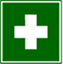 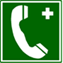 Bei allen Erste-Hilfe-Maßnahmen Selbstschutz beachten! Verletzten versorgen! Bei leichten Verletzungen in den Meldeblock eintragen und zentral archivieren!Bei schweren Verletzungen Notarzt rufen! Dokumentation des Unfalls!Ersthelfer hinzuziehen, Betreuer informieren, Arzt aufsuchen!ERSTHELFER:          Name:  ............................. Raum: ........................                                     Tel.: ...............................UNFALLARZT:	         Elisabethenstift, Landgraf-Georg-Str. 100,                                         Tel. Durchwahl: 403-2001, Giftnotruf: 06131-19240Bei allen Erste-Hilfe-Maßnahmen Selbstschutz beachten! Verletzten versorgen! Bei leichten Verletzungen in den Meldeblock eintragen und zentral archivieren!Bei schweren Verletzungen Notarzt rufen! Dokumentation des Unfalls!Ersthelfer hinzuziehen, Betreuer informieren, Arzt aufsuchen!ERSTHELFER:          Name:  ............................. Raum: ........................                                     Tel.: ...............................UNFALLARZT:	         Elisabethenstift, Landgraf-Georg-Str. 100,                                         Tel. Durchwahl: 403-2001, Giftnotruf: 06131-19240Bei allen Erste-Hilfe-Maßnahmen Selbstschutz beachten! Verletzten versorgen! Bei leichten Verletzungen in den Meldeblock eintragen und zentral archivieren!Bei schweren Verletzungen Notarzt rufen! Dokumentation des Unfalls!Ersthelfer hinzuziehen, Betreuer informieren, Arzt aufsuchen!ERSTHELFER:          Name:  ............................. Raum: ........................                                     Tel.: ...............................UNFALLARZT:	         Elisabethenstift, Landgraf-Georg-Str. 100,                                         Tel. Durchwahl: 403-2001, Giftnotruf: 06131-19240Bei allen Erste-Hilfe-Maßnahmen Selbstschutz beachten! Verletzten versorgen! Bei leichten Verletzungen in den Meldeblock eintragen und zentral archivieren!Bei schweren Verletzungen Notarzt rufen! Dokumentation des Unfalls!Ersthelfer hinzuziehen, Betreuer informieren, Arzt aufsuchen!ERSTHELFER:          Name:  ............................. Raum: ........................                                     Tel.: ...............................UNFALLARZT:	         Elisabethenstift, Landgraf-Georg-Str. 100,                                         Tel. Durchwahl: 403-2001, Giftnotruf: 06131-19240Bei allen Erste-Hilfe-Maßnahmen Selbstschutz beachten! Verletzten versorgen! Bei leichten Verletzungen in den Meldeblock eintragen und zentral archivieren!Bei schweren Verletzungen Notarzt rufen! Dokumentation des Unfalls!Ersthelfer hinzuziehen, Betreuer informieren, Arzt aufsuchen!ERSTHELFER:          Name:  ............................. Raum: ........................                                     Tel.: ...............................UNFALLARZT:	         Elisabethenstift, Landgraf-Georg-Str. 100,                                         Tel. Durchwahl: 403-2001, Giftnotruf: 06131-19240Bei allen Erste-Hilfe-Maßnahmen Selbstschutz beachten! Verletzten versorgen! Bei leichten Verletzungen in den Meldeblock eintragen und zentral archivieren!Bei schweren Verletzungen Notarzt rufen! Dokumentation des Unfalls!Ersthelfer hinzuziehen, Betreuer informieren, Arzt aufsuchen!ERSTHELFER:          Name:  ............................. Raum: ........................                                     Tel.: ...............................UNFALLARZT:	         Elisabethenstift, Landgraf-Georg-Str. 100,                                         Tel. Durchwahl: 403-2001, Giftnotruf: 06131-19240InstandhaltungInstandhaltungInstandhaltungInstandhaltungInstandhaltungInstandhaltungInstandhaltungInstandhaltungInstandhaltungReparaturen, Wartungsarbeiten und Inspektionen dürfen nur von hiermit beauftragten, befähigten Personen durchgeführt werden!Reparaturen, Wartungsarbeiten und Inspektionen dürfen nur von hiermit beauftragten, befähigten Personen durchgeführt werden!Reparaturen, Wartungsarbeiten und Inspektionen dürfen nur von hiermit beauftragten, befähigten Personen durchgeführt werden!Reparaturen, Wartungsarbeiten und Inspektionen dürfen nur von hiermit beauftragten, befähigten Personen durchgeführt werden!Reparaturen, Wartungsarbeiten und Inspektionen dürfen nur von hiermit beauftragten, befähigten Personen durchgeführt werden!